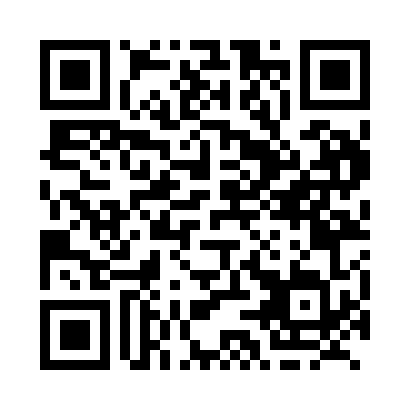 Prayer times for Shamrock, Saskatchewan, CanadaMon 1 Jul 2024 - Wed 31 Jul 2024High Latitude Method: Angle Based RulePrayer Calculation Method: Islamic Society of North AmericaAsar Calculation Method: HanafiPrayer times provided by https://www.salahtimes.comDateDayFajrSunriseDhuhrAsrMaghribIsha1Mon3:065:011:116:439:2011:152Tue3:065:021:116:439:1911:153Wed3:075:031:116:439:1911:154Thu3:075:031:116:439:1811:155Fri3:085:041:116:439:1811:156Sat3:085:051:116:439:1711:147Sun3:095:061:126:439:1711:148Mon3:095:071:126:429:1611:149Tue3:105:081:126:429:1511:1410Wed3:105:091:126:429:1511:1311Thu3:115:101:126:419:1411:1312Fri3:115:111:126:419:1311:1313Sat3:125:121:126:409:1211:1214Sun3:135:131:126:409:1111:1215Mon3:135:141:136:409:1011:1116Tue3:145:151:136:399:0911:1117Wed3:155:171:136:399:0811:1018Thu3:155:181:136:389:0711:1019Fri3:165:191:136:379:0611:0920Sat3:165:201:136:379:0511:0921Sun3:175:211:136:369:0411:0822Mon3:185:231:136:359:0311:0823Tue3:185:241:136:359:0111:0724Wed3:195:251:136:349:0011:0625Thu3:205:271:136:338:5911:0626Fri3:225:281:136:328:5711:0327Sat3:245:291:136:328:5611:0028Sun3:275:311:136:318:5510:5829Mon3:295:321:136:308:5310:5530Tue3:325:341:136:298:5210:5331Wed3:345:351:136:288:5010:50